Ryki, 16 grudnia 2016 rokuZAMAWIAJĄCY:"PUMAR-1" PUDŁO TADEUSZ, PUDŁO MARIA, PUDŁO GRZEGORZ, PUDŁO MARCIN SPÓŁKA JAWNAWARSZAWSKA 3A, 08-500 Rykie-mail: pumar@pumar.plZAPYTANIE OFERTOWEPrzedmiotem zapytania jest dostawa:Opracowania technologii wytwarzania, dostawy i montażu  konstrukcji stolarki otworowej z użyciem innowacyjnego profiluWniosek o dofinansowanie projektu w ramach poddziałania 3.2.2„Kredyt na innowacje technologiczne” PO IRProjekt pt.: Zakup i wdrożenie do produkcji innowacyjnej technologii wytwarzania okien z PCV.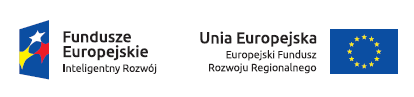 POBIERZ TREŚĆ 